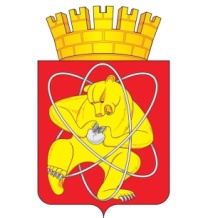 Городской округ «Закрытое административно – территориальное образование Железногорск Красноярского края»СОВЕТ ДЕПУТАТОВ  ЗАТО  г. ЖЕЛЕЗНОГОРСК РЕШЕНИЕ26 августа 2021                                                                                                                  10-97Рг. ЖелезногорскО внесении изменений в решение Совета депутатов ЗАТО г. Железногорск от 22.09.2020 № 1-4Р «Об утверждении составов постоянных комиссий Совета депутатов ЗАТО г. Железногорск шестого созыва»В соответствии с пунктом 2 части 2 статьи 25 Уставом ЗАТО Железногорск, статьями 95, 99 Регламента Совета депутатов ЗАТО                г. Железногорск, на основании личного заявления депутата Совета депутатов В.Г. Головкина от 09.08.2021 г., Совет депутатовРЕШИЛ:1. Внести следующие изменения в решение Совета депутатов ЗАТО       г. Железногорск от 22.09.2020 № 1-4Р «Об утверждении составов постоянных комиссий Совета депутатов ЗАТО г. Железногорск шестого созыва»:1.1. Включить депутата Совета депутатов ЗАТО г. Железногорск В.Г. Головкина в составы постоянных комиссий:- по социальным вопросам;- по вопросам экономики, собственности и ЖКХ.2. Настоящее решение вступает в силу с момента принятия.3. Контроль над исполнением настоящего решения возложить на председателя комиссии по вопросам местного самоуправления и законности А.С. Федотова.Председатель Совета депутатовЗАТО г. Железногорск						             С.Д. Проскурнин